UŽIVAJMO U BOŽIĆNOJ GLAZBI!ZADATAK: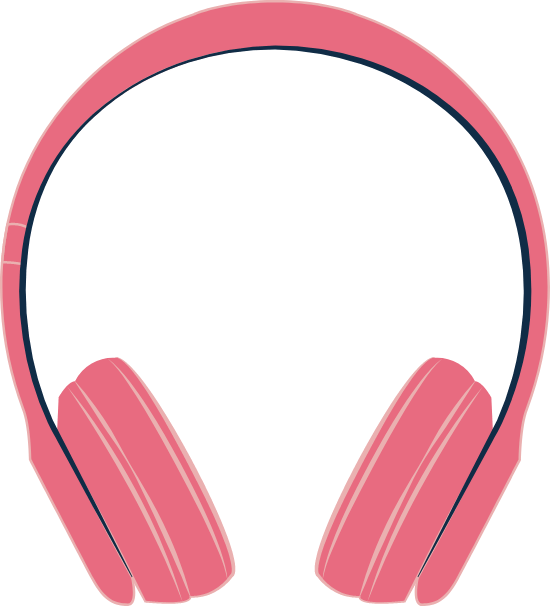 POSLUŠAJ BOŽIĆNU GLAZBU U PRILOGU (WEB STRANICA ŠKOLE).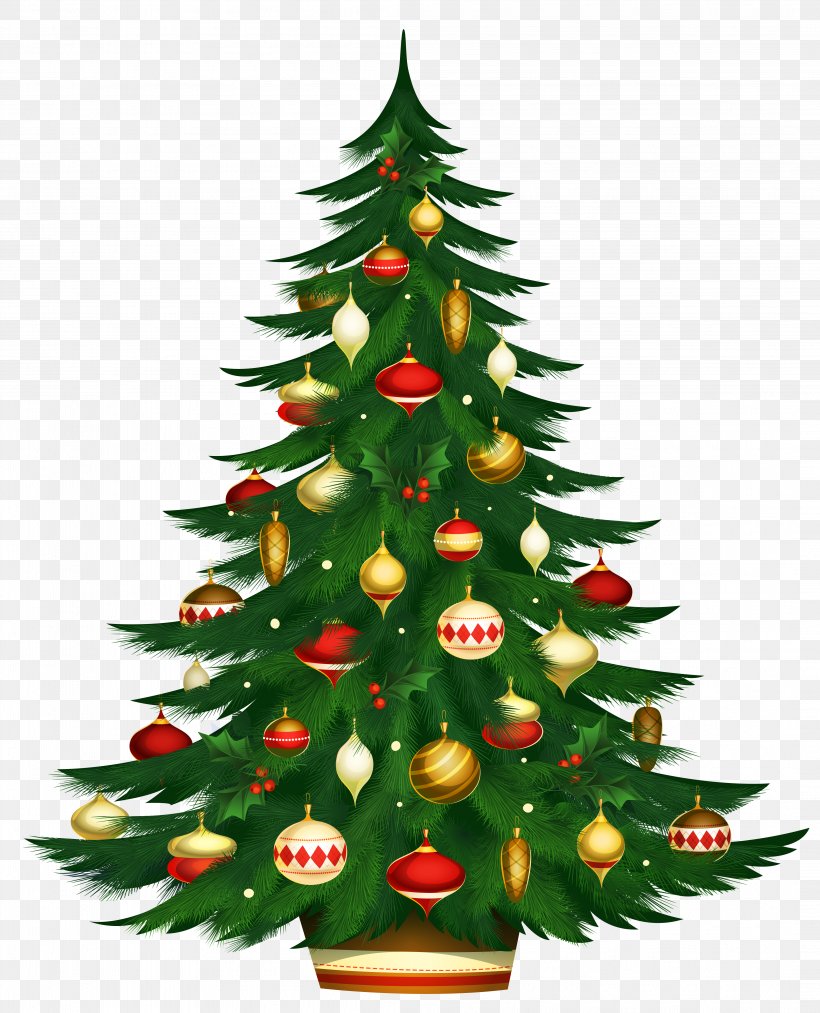 